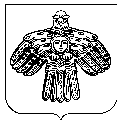 «Паджга» сикт овмöдчöминса СöветСОВЕТ СЕЛЬСКОГО ПОСЕЛЕНИЯ "ПАЖГА"168214, Республика Коми, Сыктывдинский район, с. Пажга_________________________________________________________ПОМШУÖМР Е Ш Е Н И ЕОт 18 апреля 2022 года                                                                       № 8/04-3-28  О внесении изменений в решение Совета сельского поселения «Пажга» от 05.11.2019 г. № 28/11-3-144 «Об утверждении положения об оплате труда муниципальных служащих муниципального образования сельского поселения «Пажга»   Руководствуясь ст. 53 Федерального закона от 06.10.2003 № 131-ФЗ «Об общих принципах организации местного самоуправления в Российской Федерации», Федеральным законом от 02.03.2007 № 25-ФЗ «О муниципальной службе в Российской Федерации», Законом Республики Коми от 21.12.2007 № 133-РЗ «О некоторых вопросах муниципальной службы в Республике Коми», постановлением Правительства Республики Коми от 17.12.2020 № 607 «Об утверждении методик расчета нормативов формирования в Республике Коми расходов на оплату труда депутатов, выборных должностных лиц местного самоуправления, осуществляющих свои полномочия на постоянной основе, и муниципальных служащих, замещающих должности муниципальной службы в муниципальных образованиях городских округов (муниципальных районов) в Республике Коми, городских (сельских) поселений в Республике Коми», Уставом муниципального образования сельского поселения «Пажга»Совет сельского поселения «Пажга» решил:Внести в Положение об оплате труда муниципальных служащих муниципального образования сельского поселения «Пажга» следующие изменения:  1.1. Пункт 2.5 статьи 2 изложить в следующей редакции:«2.5. Муниципальному служащему, исполняющему обязанности временно отсутствующего работника без освобождения от работы, определенной трудовым договором, производится доплата в абсолютном выражении с учетом надбавки районного коэффициента и надбавки за стаж работы в районах Крайнего Севера и приравненных к ним местностях в пределах фонда оплаты труда на основании распоряжения администрации сельского поселения «Пажга.».               2. Ответственность за исполнение настоящего решения возложить на администрацию сельского поселения «Пажга».3.  Решение вступает в силу с момента обнародования и распространяет свое действие на правоотношения, возникшие с 01.01.2022 г. Глава сельского поселения «Пажга»                                               О.А. Гитева